Для чего и зачем необходим логопедический пункт в детском саду?Ещё ребёнок не появился на свет, а его речь уже постепенно начинает развиваться. При рождении этот процесс резко ускоряется. Задолго до появления первого слова происходит становление всей речевой системы. И главная роль в развитии речи, в первую очередь, принадлежит родителям. Очень важно вовремя заметить отставание и нарушения в развитии речи.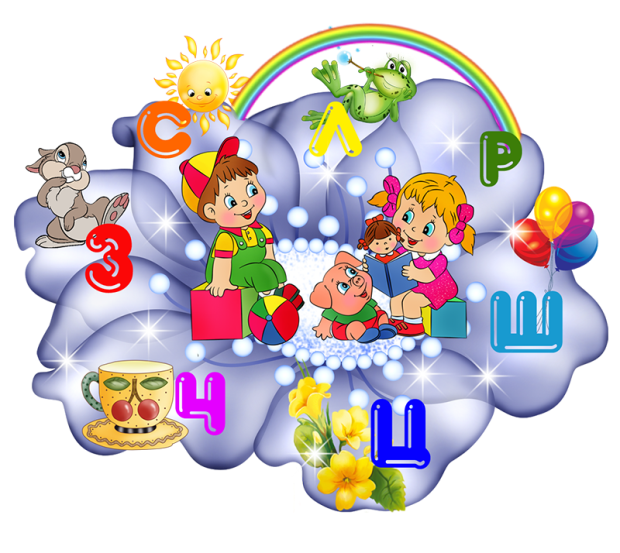 Нарушения звуковой культуры речи, возникшие в дошкольном возрасте, в дальнейшем могут повлечь за собой целый ряд вторичных нарушений речи: недоразвитие фонематического слуха, задержанное формирование навыков звукового, слогового и буквенного анализа слов, обеднение словарного запаса ребёнка, нарушение грамматического строя родной речи. Любое нарушение речи в той или иной степени может отразиться на деятельности и поведении ребёнка в целом. Поэтому так важно заботиться о своевременном развитии речи детей, уделять внимание ее чистоте и правильности.Речь - это путь к общению, новым впечатлениям и жизненному опыту, путь к расширению представлений об окружающем его мире.Итак, возвращаюсь к вопросу, поставленному в начале: для чего и зачем нужен учитель - логопед в детском саду?Для чего? Обследовать воспитанников дошкольного образовательного учреждения для выявления детей, нуждающихся в логопедической помощи.Зачем? Организовать своевременную логопедическую помощь для предупреждения и преодоления специфических ошибок в устной и письменной речи. Ведь известно, чем раньше начнётся коррекционная помощь, тем она эффективнее.Логопедический пункт (сокращенно «Логопункт»)— это место, где оказывается помощь детям с речевыми нарушениями без перевода ребенка в другую (специализированную) группу.   Каких детей берут на логопункт?На логопедические пункты берут не всех детей обычного детского сада, а только самых нуждающихся в помощи. Существует очередность в зависимости от степени тяжести нарушения речи.  В первую очередь на логопедический пункт зачисляются дети 6 лет, которым через год поступать в школу.  То есть ребята из подготовительной группы. А так же те, кто не закончил занятия с логопедом в прошлом году.  На оставшиеся места зачисляется часть детей старшей группы.  Все остальные, нуждающиеся в помощи логопеда, ставятся на очередь. Дети, более младшего возраста, из средней группы, могут получить логопедическую помощь, только в виде консультаций в специально отведённое для этого время. Дети с каким логопедическим заключением  зачисляются  на Логопункт?Чаще всего принимаются дети с такими логопедическими заключениями:нарушение произношения отдельных звуков (у детей с дислалией, стертой формой дизартрии) — ФНР  фонетико-фонематическое недоразвитие речи (у детей с  дислалией, стертой формой дизартрии) — ФФНР    В каком режиме проходят занятия на Логопункте?Наилучший эффект, конечно же, дают индивидуальные занятия. Частоту и продолжительность занятия с вашим ребёнком определяет логопед в зависимости от степени выраженности речевого нарушения, возраста малыша и его психофизических особенностей. В основном индивидуальные занятия  на логопункте длятся от 15 до 25 минут. Цель индивидуальных логопедических занятий — коррекция звукопроизношения и развитие фонематических процессов.    Сколько детей зачисляется на Логопункт?Количество детей, одновременно занимающихся на логопедическом пункте, не должно превышать 20 человек. Так как логопедическая помощь требуется  большому количеству детей с разными видами речевых диагнозов, то сроки работы с каждым из детей могут сильно различаться (от 3-х до 9-12 месяцев). Поэтому с логопункта в детском саду дети выводятся  не всей группой, а индивидуально, по мере исправления речевого нарушения. На освободившееся место сразу же зачисляется  другой ребенок, стоящий на очереди.   Таким образом, логопункт в детском саду — это открытая и подвижная система. В одиночку решить задачу полной коррекции речи детей логопеду очень тяжело. Поэтому он усиленно привлекает к работе и родителей, и  специалистов детского сада.          Для успешного исправления речи детей просто необходима помощь родителей! Они должны выполнять все рекомендации логопеда, регулярно посещать консультации со специалистом, выполнять домашние задания, которые выдаются один раз в неделю. И, конечно, со стороны родителей необходим пристальный контроль за речью ребенка.Логопед ведет работу по следующим направлениям:общее коррекционное развитие;развитие подвижности артикуляционного аппарата;работа над связной речью;дыхательная гимнастика;постановка звуков;устранение аграмматизмов в речи;развитие слухового внимания детей;развитие мелкой моторики пальцев рук у детей;своевременное предупреждение различных нарушений устной и письменной речи у детей дошкольного возраста.